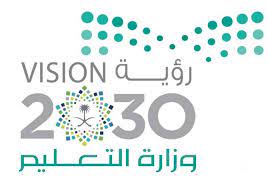 مرقم الفاتورةتاريخ الفاتورةالمحتوىالكميةالمبلغملاحظات123456789101112الإجماليالإجماليالإجماليالإجماليالإجمالي